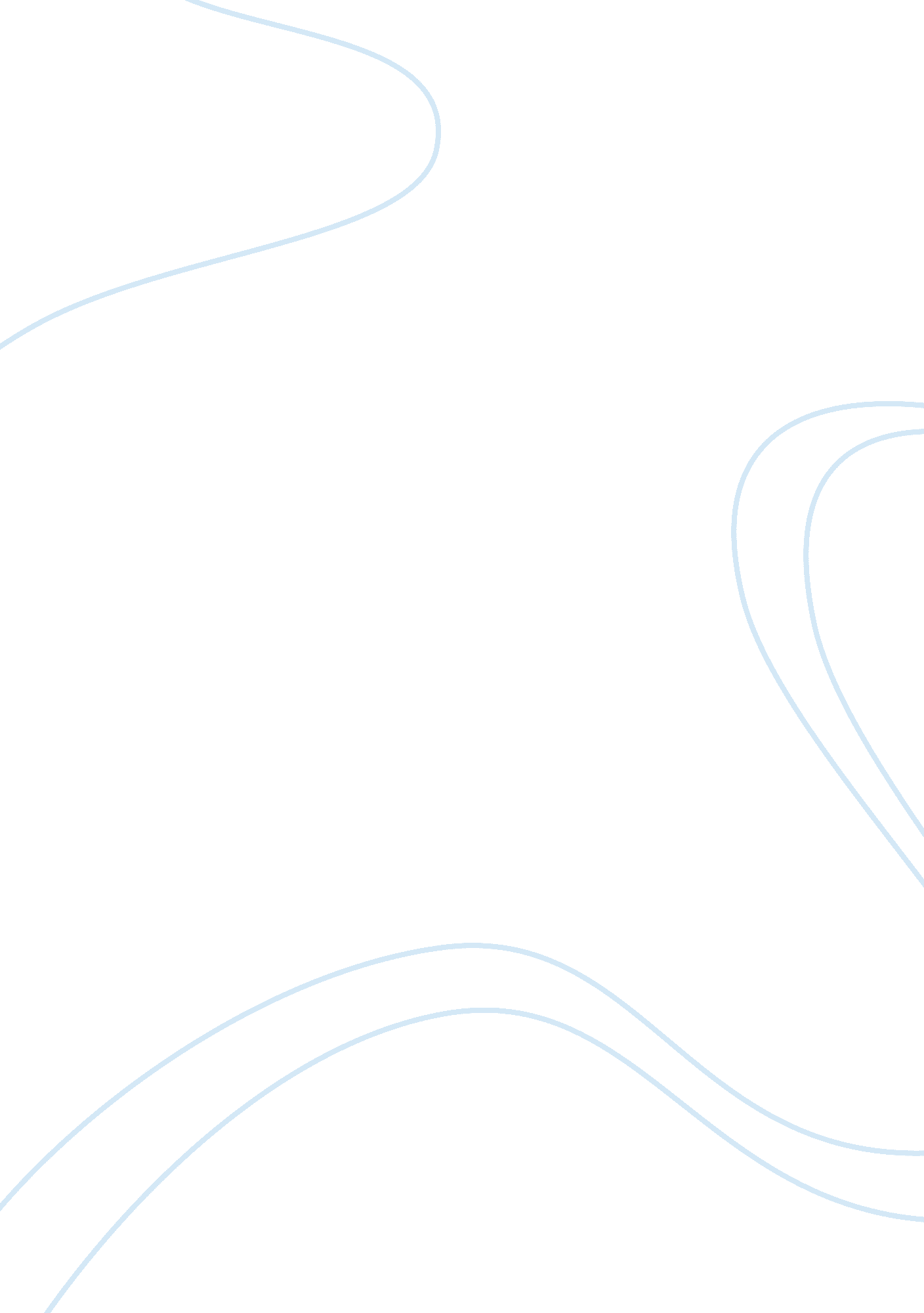 Religion and moralityBusiness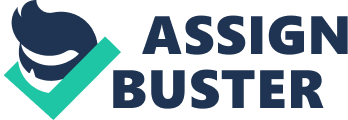 Religion and Morality The source of morality is important and should thereby guide people’s ethical decision-making. The video is an expansion of the Divine Command Theory and Natural Law Theory. The video uses these theories to question and determine the source of morality. The Divine Command Theory states that action is ethically right when God orders it or that action is ethically wrong when God prohibits it. This argument is helpful for determining the source of morality from a religious point of view. On the other hand, the Natural Law Theory asserts that God made a universe wherein everything has a purpose and that man should use them for their inherent purpose. The video points out two key problems with the divine command theory. First, the argument resulted in a random God and second, it results in a morality that is distinct from God. As a result, many theologians do not support the Divine Command Theory. 
The theory of natural law comprises of three key points. First, the universe is a logical order with purpose. This point means that that everything has a purpose that can answer four key questions. 
What is it? 
What is it made of? 
How did it come to exist? 
What is it made for? 
Second, nature defines the way things are and are supposed to be. This point means that the nature of human beings is to be beneficial to others and not harm them. Third, God made human beings logical. This point means that moral judgments are dictates of reason that guide human beings to what is right and wrong. 